§8603-A.  Warrant to raise, appropriate, receive and expend money1.  Warrant language.  In order to fund adult education and educational activities and tuition costs under section 8603, a school administrative unit must use the following warrant language at a duly called special or regular meeting or city election:"Article .......:   To see if (the school administrative unit) will appropriate $............ for adult education and raise $............ as the local share; with authorization to expend any additional, incidental or miscellaneous receipts in the interest and for the well-being of the adult education program."[PL 2007, c. 599, §2 (AMD).]2.  Approval.  Approval of the warrant must be by majority vote of those voting in the school administrative unit's legislative body budget meeting or election.[PL 2007, c. 599, §2 (AMD).]3.  Effect on multiple school administrative units.  If  more than one school administrative unit is participating in the adult education program, the appropriation line must be the total adult education budget for all the units participating and the amount to be raised must be that specific school administrative unit's share of the total amount to be raised by local taxation.[PL 2007, c. 599, §2 (AMD).]SECTION HISTORYPL 2007, c. 131, §3 (NEW). PL 2007, c. 599, §2 (AMD). The State of Maine claims a copyright in its codified statutes. If you intend to republish this material, we require that you include the following disclaimer in your publication:All copyrights and other rights to statutory text are reserved by the State of Maine. The text included in this publication reflects changes made through the First Regular and First Special Session of the 131st Maine Legislature and is current through November 1, 2023
                    . The text is subject to change without notice. It is a version that has not been officially certified by the Secretary of State. Refer to the Maine Revised Statutes Annotated and supplements for certified text.
                The Office of the Revisor of Statutes also requests that you send us one copy of any statutory publication you may produce. Our goal is not to restrict publishing activity, but to keep track of who is publishing what, to identify any needless duplication and to preserve the State's copyright rights.PLEASE NOTE: The Revisor's Office cannot perform research for or provide legal advice or interpretation of Maine law to the public. If you need legal assistance, please contact a qualified attorney.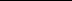 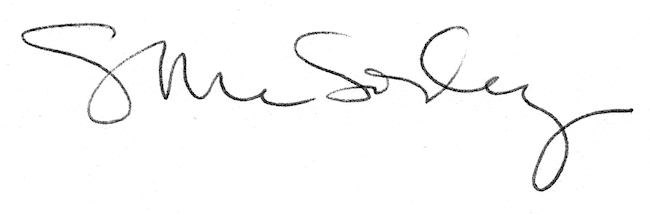 